OC Martial Arts - Little NinjasTeamwork Week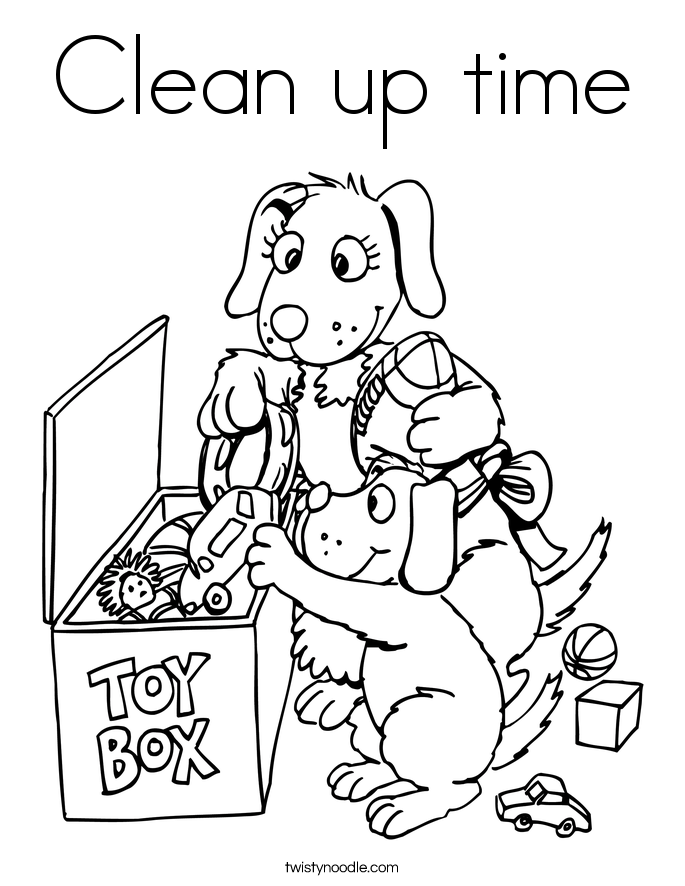 